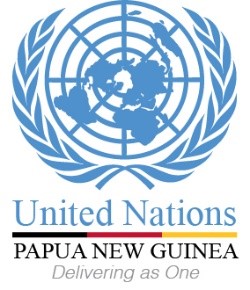 Socioeconomic Impact Assessment of COVID-19 Pandemic in Papua New GuineaA Survey of the Impact of COVID-19 Related Measures on Businesses, including Micro Small and Medium Enterprises (MSME) The United Nations in PNG in Partnership with the National Broadcasting Corporation of PNG are conducting a nationwide survey to Assess the Socioeconomic Effects/Impact of Measures taken to prevent the spread of COVID-19 (such as the State of Emergency and the National Emergency Orders on Businesses including MSMEs Results of the survey will inform the Government and Partners to better design and target the respective resources to help the country recover. Hence your participation is critical to better measure the effects/impact on Businesses. The survey is anonymous. All information including data on respondents will be confidential.  PARTICULARS1.	In what Province, District, and LLG does your business currently operate?______________________________________________________________2.	What is your gender?	 	Female     	Male 3.	What is your age group? 	20 – 29 years old	30 – 39 years old	40 – 49 years old	50 – 59 years old	60+ years old4.	Is your enterprise a registered business?	    Yes, it is.   	   No, it isn’t.5.	How many full time and casual staff do you employ?6.	How many staff would fall into the below age group? (please indicate a number, e.g. 12)     	18-25 years -old     	26-35 years-old     	36-45 years-old     	46-55 years-old     	56+ years-old7.	State the industry/sector that your business operates in? 	Manufacturing 	Construction 	Agriculture  	Tourism/Hospitality 	Administration/Clerical  	Financial Services/Accounting 	Wholesale/retail 	Other (please specify) _____________________________________________________________IMPACT OF THE MEASURES TAKEN TO PREVENT THE SPREAD OF COVID-19 ON YOUR BUSINESS8.	How have the measures taken to prevent the spread of COVID-19 pandemic affected your business? (Tick one only)	Large positive impact – e.g. high demand for your product/service	Limited positive impact	No impact – e.g. business continues to operate as normal	Limited Negative impact – e.g. working from home in place, reduced business hours	Severe impact – e.g. staff laid off, temporarily cease operations9.	What are the Main Impacts of the measures taken to prevent the spread of COVID-19 pandemic on your business? (Tick one only)Impact on Production	Production Level has dropped by about 5 – 10% 	Production Level has dropped by about 11 – 19% 	Production Level has dropped by about 20 – 49% 	Production Level has dropped by about 50 – 90% 	Production Level has been completely haltedImpact on Revenue	Revenue Level has dropped by about 5 – 10% 	Revenue Level has dropped by about 11 – 19% 	Revenue Level has dropped by about 20 – 49% 	Revenue Level has dropped by about 50 – 90% 	Revenue Level has been completely haltedImpact on Access to Capital from banks/financial intermediaries 	Access Level has dropped marginally by about 5 – 10% 	Access Level has dropped severely by about 50 – 90% 	Access Level Denied Impact on Ability to Service Debts	Can afford to service debts at levels before COVID-19	Has affected my ability by about 50% or less 	Has affected my ability by about 60% or more 	Unable to service my debts Impact on Employment of Staff	Able to Maintain and Sustain Staff Level Before COVID-19 	Unable to Maintain and Sustain Full Staff Strength and laid off about 5 – 15% 	Unable to Maintain and Sustain Full Staff Strength and laid off about 20 – 55% 	Unable to Maintain and Sustain Full Staff Strength and laid off about 60 –90% Impact on Employees Wages/Salaries	Able to Maintain and Sustain Salary Level Before COVID-19 	Unable to Maintain and Sustain Full Staff Salary Level and Cut about 5 – 15% 	Unable to Maintain and Sustain Full Staff Salary and Cut about 20 – 55% 	Unable to Maintain and Sustain Full Staff Salary and Cut about 60 –90% 10.	If your business has laid off employees, please fill out how many Employees have been laid off:     	Female employees in contractual employment     	Male employees in contractual employment     	Foreign Migrant Workers in employment      	Person Living with Disability     	Not applicable 11.	Which measures taken to prevent the spread of COVID-19 pandemic has had the most severe impact on your business? 	Cancellation of flights 	Lockdown on movements		Closure of Government and education facilities 	Ban on operations 	Other (please specify) ________________________________________________________________12.	Since the State of Emergency began on 23 March 2020, did you experience any changes in sales volume?	Sales increased by 20-50%	Sales increased by 0-19%	No Change	Sales decreased by 0-19% 	Sales decreased by 20-50%  13.	Since the State of Emergency began on 23 March 2020, did you experience any changes in number of customers?	Increased by 20-50%	Increased by 0-19%	No Change	Decreased by 0-19% 	Decreased by 20-50%  14.	Where do you mainly get your material supplies or products from?	Local Producers in same province	Local Wholesale/Retail Outlets in same province 	Other Provinces 	Imported from other countries	Other (please specify) _______________________________________________________________15.	What measures did you take to cope with the SOE?	Use savings to venture into another business 	Temporarily stopped operations	Laid off Workers/gave workers unpaid leave	Gave workers Paid Leave  	Reduce staff/wages and wait for normalcy to return 	Arranged for Work from Home 	Obtain Additional Credit to Stay Afloat 	Close Business/wind up operations16.	Have you experienced any difficulties making payments during this time (such as loan repayments, tax, insurance, salary) due to measures taken to prevent the spread of COVID-19?	Loan repayments 	Tax payments 	Insurance payments 	Social security payments (pension)	Salary/Wages	No difficulties making repayments 17.	Is your Business affiliated to any industry representative body?	PNG Business Council	Local Chamber of Commerce	Cooperative Society	Industry association: e.g. Manufacturer’s Council, Women in Business	Other (please specify) _____________________________________________________________	None18.	Describe the key support, if any, provided by your industry body during this pandemic?	Policy Advice	Financial Support	Other (please specify) _____________________________________________________________	None19.	How is the Government’s Economic Stimulus Package or other recovery measures helping your business?	Greatly Helped	Somewhat Helped	Did not Help	Unsure (have not heard about it)20.	Which aspects of your business operations do you think the Government and its Partners should target to help you to recover quickly 	Tax relief for one year	Loan repayment relief for 6 months (loans repayments on hold at all financial institutions)	Special credit facilities availed through financial institutions 	Relax borrowing terms and conditions, including interest rates	Other (please specify) _____________________________________________________________      Full time (tick one only)      Full time (tick one only)             Casual (tick one only)             Casual (tick one only)             Casual (tick one only)             Casual (tick one only)1 – 491 – 491 – 4950 – 9950 – 9950 – 99100 – 149100 – 149100 – 149More than 150 More than 150 More than 150